Registration and Company profile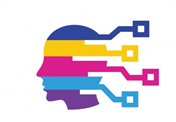 DigitalVisegrad 4 EuropeJanuary 18. 2018, LjubljanaDate: 18 January 2018 - 12.30-17.00Place: Chamber of Commerce and Industry of Slovenia, Dimičeva 13, Ljubljana, Slovenia, Company introduction / CégbemutatóPlease send the Registration Form in English until 15th of January 2018 to: trade.lju@mfa.gov.hu. Company name: /CégnévAddress: /CímTelephone:  /Telefon		 Fax: / FaxWebsite:/Honlap	E-mail: / E-mail címRepresentative name: /Képviselő nevePosition: /BeosztásaMobile: /MobiltelefonE-mail: / E-mail címContact (spoken) languages: /Beszélt idegen nyelv(ek) Brief company description, products and activities: /Rövid cégleírás (tevékenység, termékek) Already engaged in import and export or other activity in V4 +SI: /Meglévő import és export tevékenység□ YES, since year____              □ NOExport to countries: Import from countries: Target  partner enterprises (sector of activity and/or kind of products, services, profile) V4+SI/Milyen partnercégeket keres V4+SI (ágazat, tevékenység: szolgáltatások, termékek, illetve profil szerint)?Kind of co-operation requested by the company (export, import, cooperation, etc.):/Kívánt együttműködési forma (export, import, stb.) :